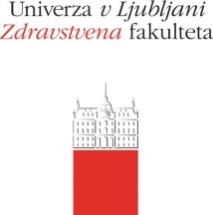 SOGLASJE MENTORJA, SOMENTORJA IN RECENZENTA ZA FORMALNO ODDAJO ZAKLJUČNEGA DELASpodaj podpisani/-a mentor/-ca, somentor/-ica, recenzent/-ka IZJAVLJAMda je zaključno delo študenta/-tke_____________________, vpisna številka ________________, z naslovom: _______________________________________ .primerno za formalno oddajo v skladu s Pravilnikom o preverjanju podobnosti in začasni nedostopnosti vsebine v VIS na članici UL.Mentor/-ica: __________________________________                   Datum:_______________________Somentor/-ica: ________________________________                Datum:_______________________Recenzent/-ka: ________________________________    Datum:_______________________